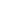 ANEXO III  PLANILHA DISCRIMINATIVA DAS UNIDADES DISPONIBILIZADAS À MT PAR   RELAÇÃO DE UNIDADES DISPONIBILIZADAS A MTPAREmpresa:	Nº TERMO DE AJUSTE:Empreendimento:Município:	Total UH:Observações para preenchimentoColuna TIPO (A): preencher apenas com os termos "Casa" ou "Ap".Coluna de indicação do enquadramento no PMCMV =: preencher apenas com os termos “Todas as Faixas” ou “Exclusivo Faixa 3”. O número do APF é composto de 9 números (0000000-00)ATENÇÃO: Os dados informados para o cadastro do imóvel na MT PAR devem estar em conformidade com os dados informados na CAIXA.NºTipoÁrea útil ou  (m2)Quadra ou BlocoLote ou ApartamentoMatrícula e/ou Fração IdealValor de Venda (R$)Indicação do enquadramento na Faixa do PMCMVNº do APF ou do número de  pré-contratação no SIOPI